小升初专题一：汉语拼音与字形根据课程标准的要求，我们学习汉语拼音的重点是：一、了解音节的构成并熟练拼读。读准声母、韵母、声调和整体认读音节；声母表(23个)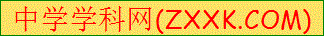 韵母表（24个）整体认读音节（16个）二、了解拼读的规则。如:声母j、q、x、y与相拼，要去掉ü上两点;声母b、p、m、f与w 只同o相拼，不与uo相拼；韵母i、u并列时，声调标在后面的字母上。熟记《汉语拼音字母表》。会按汉语併音方案字母表的顺序正确书写大小写字母；了解大写字母的作用，掌握注音规律，正确使用大写字母。汉语拼音字母表规定了26个汉语拼音字母的书写体式、排列顺序和名称。26个汉语拼音字母中有9个字母的大写小写完全相同:Cc Oo Pp Ss Uu Vv Ww Xx Zz。9个字母大写小写的形体近似：Bb Hh li Jj Kk Mm Nn It Yy。只有其余的8个字母的形体差别较大：Aa Dd Ee Ff Gg LI Qq Rr。汉语拼音的第一个字母有时要大写,归纳起来主要有下面几种情况：    (1)汉语人名:姓的第一个字母和名的第一个字母要大写。如Jiǎ Sīqí(贾思齐），J和S要大写。姓和职务、称呼等组成词语时，姓的开头第一个字母要大写，其余字母小写。如Wáng lǎo shī(王老师），W要大写。     (2)汉语地名、专有名词(如书名、机关、团体等）的第一个字母要大写。如Běi jīng(北京），B要大写。如专有名词是词组，要按词连写，每个词的第一个字母要大写。如Zhōng Huá Rén Mín Gòng Hé Guó(中华人民共和国），中华的第一个字母Z,人民的第一个字母R，共和国的第一个字母G都要大写。    (3)每个整句开头的第一个字母要大写；如果是诗歌,每行开头第一个字母也要大写。商标和商店的名字，一般每个字母都大写。汉字笔画名称及笔顺规则汉字笔画的书写顺序汉字笔画的书写顺序。汉字的笔顺规则是：先横后竖（如：“干”），先撇后捺（如：“八”），从小到大（如：“主”），从左到右（如“林”），先进后关（如：“田”），先中间后两边（如：“水”），从外到内（如：“回”）等。如“仗”，笔顺为丿，丿丨，丿丨一，丿丨一丿，丿丨一丿丶。笔顺是否正确，关系到书写的速度和字形的好坏。一、一般规则：1、先撇后捺 ： 人 八 入2、先横后竖：十 王 干3、从上到下：三 竟 音4、从左到右：理 利 礼 明 湖5、先外后里： 问 同 司6、先外后里在封口：国 圆 园 圈7、先中间后两边：小 水二、补充规则1、点在上部或左上，先写点：衣 立 为2、点在右上或在字里，后写点：发 瓦 我[来源:学科网]3、上右和上左包围结构的字，先外后里：厅 座 屋4、左下包围结构的字，先里后外：远 建 廷5、左下右包围结构的字，先里后外：凶 画6、左上右包围结构的字，先里后外：同 用 风7、上左下包围结构的字，先上后里在左下 医 巨 匠 区写字笔顺口诀：从上到下为主，从左到右为辅。上下左右俱全，根据层次分组；横竖交叉先横，撇捺交叉先撇；中间突出先中①，右上有点后补②；上包下时先外③，下包上时先内④；三框首横末折⑤，大囗最后封底⑥；分歧遵照《规范》⑦，做到流畅美观。注释：① 中间突出的字，如“山”、“小”、“办”、“水”、“承”等。② 上有点的字，如“犬”、“尤”、“戈”、“龙”、“成”等。③ 上包下的字，如“冈”、“同”、“网”、“周”、等。④ 下包上的字，如“凶”、“画”、“函”、“幽”等。⑤ “三框”也叫“匠字框”，如“区”、“匹”、“巨”、“医”等。⑥ “大囗”即大口框，如“四”、“回”、“园”、“国”等。五、字音字形辨析方法   1.以音辨形　　因形近而产生的错别字，如果读音有异，我们就可凭读音来锁定它。例如"气慨"、"扑溯迷离"，根据形近字与其读音的差别，只要一读，就会发现：慨读kǎi，概读gài，此处应为"概";溯读sù，朔读shuò，此处应为"朔"。　　2.以形辨形　　对于因不辨形声字形旁而产生的错别字，我们可以通过分析形旁的方式推断。如"有志者事竞成"、"拌脚石"等词语，逐一锁定偏旁进行分析："竞"应为"竟"，"终于"的意思;"拌"从"手"，是"搅和、争吵"的意思，而"绊"从"纟"，是"挡住或缠住，使跌倒或行走不便"的意思，故应为"绊"。　　3.以义辨形　　不明词义或误解词义而造成的错别字，我们可以采用逐一释义的方式来锁定。如"穿流不息"中的错别字，用逐一释义的方式看：成语"川流不息"，意思是"像河流那样不停流淌，形容人或车、船来往不断";"穿"不合词义，应为"川"(河流)。　　4.结构推形　　有的词语，特别是成语，结构对称，词义也相对应，如果书写错误，就可通过对相应字形字义的辨析推断出来。如"兴高彩烈"、"察颜观色"等词语，结构上都是并列关系，利用对应位置字的意义相同或相关，词性相同的特点，就可以看出："彩"与"兴"对应，当用表"神色"的"采";"颜"与"色"不相对，"色"是脸色，而不是颜色，因此"颜"应为"言"，即语言。　　5.来源推形　　对于不了解词语来源而写错的字，我们可以采用联想来源的方式推断。如"世外桃园"这个错例，"世外桃源"与陶渊明有关，他曾写下闻名的《桃花源记》，因此"源"不能误作"园"。六、考查内容：　　①生字字音;②一字多音;③易读错音;④形近字;⑤拼音规则。——主要是②③项。　　1.因习惯而错读　　如，“符(fú)合”常被错读(fǔ)，“档(dàng)案”常被错读(dǎng)，“粗犷(guǎng)”常被错读(kuàng)。怎样避免这种错读呢?①换词识别。像“符号”只有(fú)这个音，就能确定在“符合”也读(fú)。②谐音记忆。像“装载”这个词，读的时候在头脑中想象为“装在”(zài)。③根据声旁来确定。如“粗犷”的“犷”其声旁“广”的读音与“犷”的读音相同。容易错读的字还有——号召(zhào)、挫(cuò)折、质(zhì)量、嫉(jí)妒、细菌(jūn)、剖(pōu)析、气氛(fēn)、比较(jiào)、脊(jǐ)梁、魁梧(wú)、颈(jǐng)联——等等。可以尝试按照上面的方法记牢正确读音。　　2.因多音而错读　　如“处(chǔ)理”而非“处(chù)理”，“强(qiǎng)迫”而非“强(qiáng)迫”。怎样避免错读呢?①依据词性辨别。如，“处”读(chǔ)时多作动词，读(chù)时多作名词。所以，像“处理、处罚、处世、处惊不变、处心积虑、处之泰然”等词语中的“处”都读(chǔ)。②根据字义判断。如“强”理解为“迫使、硬要”之意时都读(qiǎng)。所以，像“强迫、强辩、勉强、强词夺理、强人所难、强颜欢笑”中的“强”都读(qiǎng)。　　另外，有的多音字常被错读是因为大家对它的某个读音不太熟悉，甚至认为它只有一个读音，如“创(chuāng)伤”而非“创(chuàng)伤”，“尽(jǐn)量”而非“尽(jìn)量”，“参与(yù)”而非“参与(yǔ)”。这种多音字大家可以通过查工具书先全面了解其所有的读音，然后再按照上面所说的方法准确记牢其各个读音。　　3.因形似而错读　　如，“内疚(jiù)”与“针灸(jiǔ)”的读音分辨不清，“友谊(yì)”的“谊”依据声旁“宜”妄测而错读为(yí)。怎么避免这种错读呢?一种方法是将形近字集中起来辨识它们各自的读音。另一种方法是记住与“声旁”读音不一致的一些常见形声字，如“锲(qiè)而不舍”的“锲”到底是读(qiè)，还是读(qì)。“契(qì)”的读音我们都知道，如“契约”，再记住“锲”“契”的读音不一样，自然就会肯定其读(qiè)了。属于这种情况的常见字还有像“缜(zhěn)密、悲恸(tòng)、绮(qǐ)丽、发酵(jiào)”等。　　4.因变读而错拼　　读三声的两个字组成的词，在读的时候第一个字都会变读为二声(连读变调)。如果不清楚这一点，只是根据读音来判断拼音就会出错。如，“窈窕(yǎotiǎo)”的“窈”常被错拼为(yáo)，“匕首(bǐshǒu)”的“匕”常被错拼为“bí”，“侮辱(wǔrǔ)”的“侮”常被错拼为“wú”等。当然，不是所有第一个字读二声、第二个字读三声的词都是“变读”的结果。如“祈(qí)祷(dǎo)”这个词，第一个字本来就读“qí”。实际上常见的“变读词”并不多，大家只要在遇见其时，刻意记忆一下就可以了。bpmfdtnlɡkhjqxzhchshrzcsywɑoeiuüɑieiuiɑo[来源:Zxxk.Com]ouiuieüeerɑneninunünɑnɡenɡinɡonɡzhichishirzcsyiwuyuyeyueyuanyinyunyingAa [ei]Bb [bi:]Cc [si:]Dd [di:]Ee [i:]Ff [ef]Gg [dʒi:]Hh [eit∫]Ii [ai]Jj [dʒei]Kk [kei]Ll [el]Mm [em]Nn [en]Oo [əu]Pp [pi:]Qq [kju:]Rr [ɑ:]Ss [es]Tt [ti:]Uu [ju:]Vv [vi:]Ww [′d∧blju:][来源:学科网]Xx [eks]Yy [wai]Zz [zi:]笔画名 称例 字笔画名 称例 字丶点广乛横 钩[来源:Z|xx|k.Com]写一横王[来源:学科网ZXXK]横折 钩月丨竖巾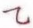 横折弯钩九丿撇白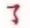 横撇弯钩那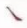 捺八ㄋ横折折折钩奶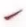 提打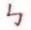 竖折折钩与ㄑ撇 点巡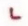 竖 弯四し竖 提农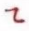 横折弯沿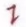 横折提论┐横 折口亅弯 钩承∟竖 折山亅竖 钩小ㄥ撇 折云乚竖弯钩屯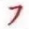 横 撇水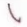 斜 钩浅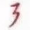 横折折撇建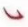 卧 钩心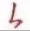 竖折撇专